Всем! Всем! Всем!обязательно зарегистрироваться ( получить ID – номер )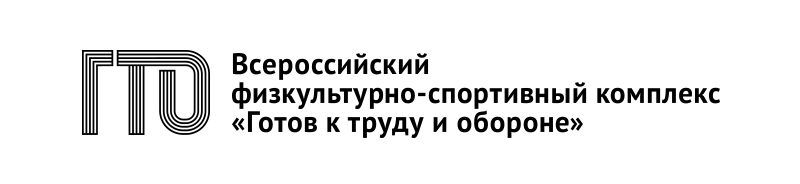 https://user.gto.ru/user/registerНачало формыУважаемый участник Всероссийского физкультурно-спортивного комплекса «Готов к труду и обороне» (ГТО)! Благодарим за внимание к комплексу ГТО и рады приветствовать Вас на странице регистрации.Прежде чем перейти к регистрации, заполните, пожалуйста, нижеуказанные поля.Укажите, пожалуйста, существующий адрес электронной почты, который зарегистрирован на Вас. Обращаем Ваше внимание, регистрация на интернет-портале с одного электронного адреса возможна только один раз. Все почтовые сообщения с интернет-портала будут отсылаться на этот адрес. Адрес электронной почты будет использован только по Вашему желанию: для восстановления пароля или получения новостей и уведомлений.Почтовый электронный адресПросим повторно ввести ранее указанный электронный адрес, чтобы избежать ошибок в написании.Повторите электронный адресУкажите, пожалуйста, пароль Вашего личного кабинета на интернет-портале. Обращаем Ваше внимание, что пароль должен содержать не менее 6 символов и состоять из латинских букв и цифр.ПарольВо избежание ошибок в написании, пожалуйста, повторите введенный ранее пароль.Повторите парольС целью защиты от автоматизированных роботов, просим Вас ввести код, указанный на картинке.Введите код с картинкиОбновитьДля того, чтобы подтвердить свой электронный адрес, нажмите на кнопку «Отправить код для активации аккаунта».Конец формы